Jesenický šnek 2019 – 25. ročník                             Šumperský pohár horských kol               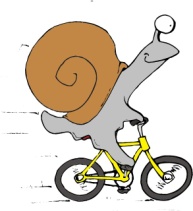 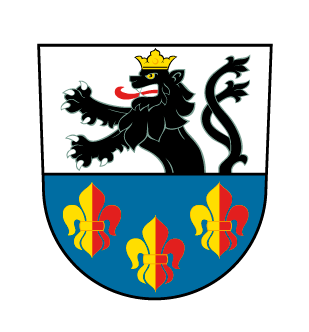 O CENU RAPOTÍNA12. ročník závodu horských kol pro všechny Pořadatel:      	Cyklistický klub Buldoci Rapotín                                               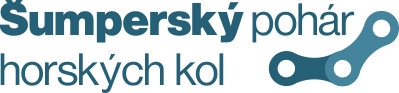  Termín:          	neděle 11. 8. 2019 od 8.30 h Místo:             	Rapotín – areál Losinka  Start:               	10.00  dětské kategorie 1,2,3,4                    	12.00  ostatní kategorie Prezentace:    	8.45  –  9.30 dětské kategorie 1-4 Jesenického šnečka                        	8.45 – 11.45 ostatní kategorie Startovné:	150 Kč    -  kategorie ŽA,ŽB,J,A,B,C,D,E,O                        	  50 Kč    -  kategorie SI, SY, KI, KY                          	zdarma  -  dětské kategorie 1-4  Jesenického šnečka  	                     	Startovné se bude hradit hotově při prezentaci v den závodu.     	Startovné zahrnuje i teplé jídlo po závodě, u dětských kat. 1-4 občerstvení.  Kategorie:	                                              Délka tratí: 1   	benjamínci roč. 2015 a mladší            	pár metrů  (mohou být i odrážedla a tříkolky) 2   	předžáci roč. 2014 – 2012            	1,5 km   	(1 okruh) 3   	malí žáci roč. 2011 – 2009               	3 km   	(2 okruhy) 4     	mladší žáci roč. 2008 - 2007               	4,5 km    	(3 okruhy)    SI     	starší žáci roč. 2005 a mladší            	8 km     	(1 krátký okruh)                           SY    	starší žačky roč. 2005 a mladší           	8 km    	(1 krátký okruh) KY    	kadetky roč. 2004 – 2003             	8 km    	(1 krátký okruh)	 KI    	kadeti roč. 2004 – 2003             	19  km    (1 dlouhý a 1 krátký okruh) ŽA  	ženy roč. 2002 - 1980          	19 km     (1 dlouhý a 1 krátký okruh) ŽB   	ženy roč. 1979 a starší                     	19 km     (1 dlouhý a 1 krátký okruh) J    	junioři roč. 2002 - 2001                      	27 km    	(1 dlouhý a 2 krátké okruhy)	 A    	muži roč. 2000 – 1990                        	27 km     (1 dlouhý a 2 krátké okruhy)                       B    	muži roč. 1989 – 1980                        	27 km    	(1 dlouhý a 2 krátké okruhy) 	 C    	muži roč. 1979 – 1970                        	27 km    	(1 dlouhý a 2 krátké okruhy) 	 D    	muži roč. 1969 – 1960                        	27 km    	(1 dlouhý a 2 krátké okruhy)  E    	muži roč. 1959 a starší                        	19 km    	(1 dlouhý a 1 krátký okruh) O       open- turistická 		                              12 km     (1 dlouhý okruh)	 Trať:	     	dětské kat. 1, 2, 3, 4  – na okruhu kolem areálu Losinky                	ostatní kat. – okruh 11 nebo 7,5 km kolem Bukového kopce  Vyhlášení:      cca 30 min. po dojetí posledního závodníka, dětské kat. 1-4 cca v 11.30 h Ceny:               v každé kategorii pro první tři                          Kategorie, které se zúčastní méně jak 3 cyklisté, nemusí být vyhlášena.  Mapa trati závodu – 1. Dlouhý okruh 11 km přes Bukovku  (červená) a 2. krátký okruh  (modrá) :Dlouhý okruh: Skalní krčma – Strážník - Ludvíkov – pěticestí – Bukovka – Samota –Jandova křižovatka - Skalní krčma Krátký okruh: Skalní krčma – Strážník – Ludvíkov – pěticestí –Jandova křižovatka - Skalní krčma 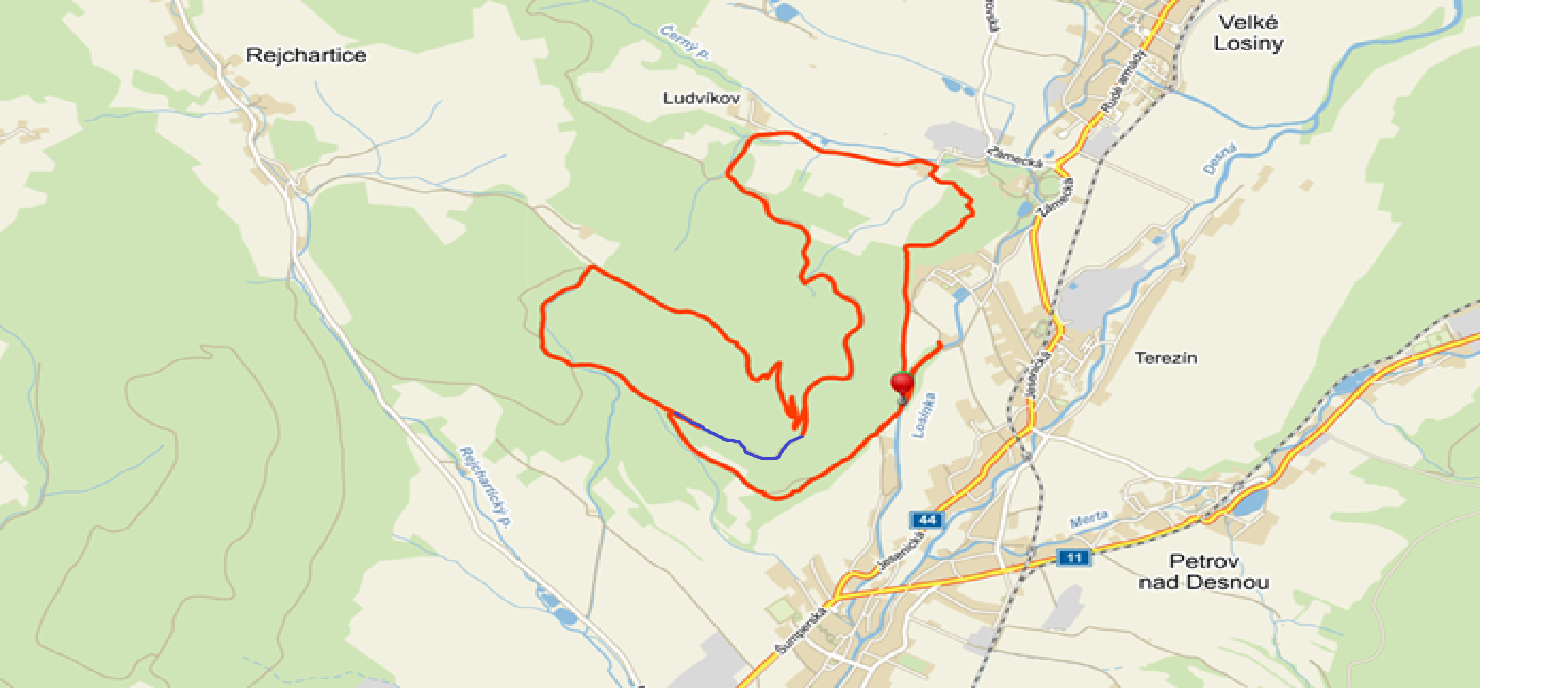 Přesné zákresy do map jsou ke shlédnutí http://jesenickysnek.com/index.php/kalendaStart a cíl leží v nadmořské výšce cca 370 m n.m.                                Nejvyšší místo je Přední bukový  (rozhledna Bukovka) v prvním okruhu, ve výšce cca 625 m n.m.Konání akce umožnil podnik Lesy České republiky, s.p.Upozornění:     Bez použití cyklistické přilby se závodník nesmí závodu zúčastnit!Každý účastník startuje na vlastní nebezpečí a je povinen respektovat pravidla silničního provozu a   pokynů   pořadatelů. Pořadatel neručí za škody na zdraví a majetku závodníků. Toto účastník stvrzuje svým   podpisem na startovní listině.   Info:              tel. 724 032 620, e-mail: jmicunek@seznam.cz    Přihlášky:    do 9.8. do 24.00  na  www.jesenickysnek.cz nebo www.spmtb.cz Partneři:                                                       Obec Rapotín  	           Lesy České republiky, s.p.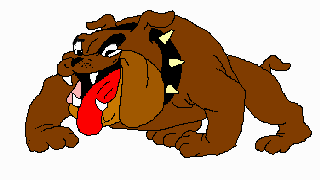 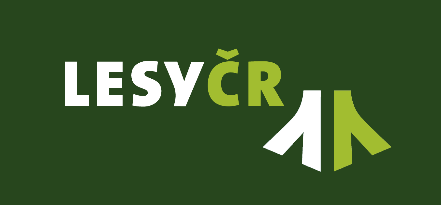 